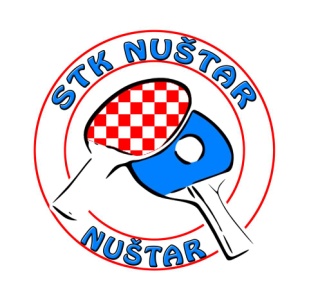 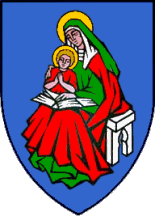 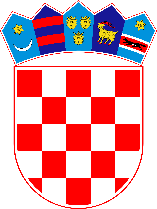           STK Nuštar                                     Općina Nuštar       Ministarstvo hrvatskih branitelja RH POZIVStolnoteniski klub „Nuštar“ organizira :5. MEMORIJALNI TURNIR U STOLNOM TENISU ZA SENIORE i VETERANE „NUŠTAR OPEN 2018“Povod : Dani obrane i dani Općine NuštarPokrovitelj : Općina Nuštar i Ministarstvo hrvatskih branitelja RHVrijeme održavanja: 07. 10. 2018. godine (nedjelja)  sa početkom u 9.30 hMjesto održavanja: Dom kulture, Nuštar, Križnog puta 18 PROPOZICIJE Pojedinačne kategorije: 1. kategorija: igrači do 45 godina starosti2. kategorija: igrači od  46. do 60.  godine starosti3.kategorija:  igrači stariji od 60 godinaKategorije Parova:1 kategorija parova - (1 od igrača u paru mora biti stariji od 45 godina)Pravo nastupa  imaju svi igrači osim igrača Hrvatske Super lige i 1. Hrvatske lige.U prvoj fazi natjecanja igrači će biti podijeljeni u grupe od 3-4 igrača gdje će igrati svatko sa svakim na tri dobijena seta, a nakon toga igrat će se na ispadanje. Natjecatelji mogu nastupiti u svojoj ili mlađoj dobnoj kategoriji.PLASMAN u grupama se određuje brojem osvojenih bodova. Ako dvoje ili više igrača osvoji jednak broj bodova plasman će se odrediti samo iz rezultata međusobnih susreta igrača s osvojenim istim brojem bodova. Igra Parova igrat će se odmah na ispadanje.NAGRADE : pehari u svakoj kategoriji za četiri prvoplasirana igrača te medalje za četiri prvoplasirana para.PRIJAVNINA: po igraču iznosi  50,00 kuna te uključuje : pravo sudjelovanja, ručak i piće te sportske nagrade za najbolje igrače.Prijave se primaju NAJKASNIJE  do UTORKA, 2. LISTOPADA 2018.godine do 14 sati.Turnir će se igrati plastičnim natjecateljskim lopticama.Kontakti za prijavu i informacije:  1.Josip Magdić:  092/ 1743 549             2. Mato Vidrač: 098/ 9885 803                 3. e-mail: stknustar@gmail.com 4. https://www.facebook.com/stolnoteniskiklubnustarPravo tumačenja pravila ima isključivo Organizacijski odbor.Svi igrači igraju na vlastitu zdravstvenu odgovornost.S poštovanjem i sportski pozdrav !Predsjednik Organizacijskog odbora Josip Magdić